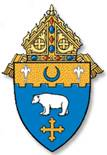 Parent/Guardian Consent for Use of Photographs And Similar RecordingsName(s) of Student(s) and Child(ren):	___________________________________________	___________________________________________	___________________________________________	___________________________________________	___________________________________________	___________________________________________I hereby grant permission to The Catholic Diocese of Kansas City-St. Joseph (“the Diocese”) for this/these student(s)/child(ren) to be included and identified in photographs, images, audio, video, and activity-related statistics (collectively, “photographs”) made in connection with ___________________________________________ Parish/School/Center and/or the Diocese.  I also grant the Diocese the right to use, publish, exhibit or distribute such photographs for purposes of advertising, promoting or marketing the Diocese, its parishes, schools, other institutions and/or any funding program or other program affiliated with the Diocese.  I understand that I have no copyright interest in such photographs, and that the Diocese need not obtain any further approval from me to use the photographs.Name of parent/guardian (print)Signature								DateForms will be kept on file in the parish/school/center for a period of three years